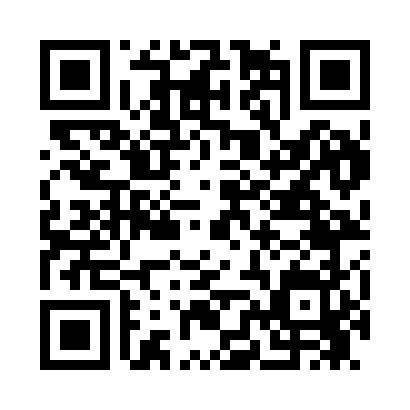 Prayer times for Beach Point, Massachusetts, USAMon 1 Jul 2024 - Wed 31 Jul 2024High Latitude Method: Angle Based RulePrayer Calculation Method: Islamic Society of North AmericaAsar Calculation Method: ShafiPrayer times provided by https://www.salahtimes.comDateDayFajrSunriseDhuhrAsrMaghribIsha1Mon3:265:0912:454:478:2010:032Tue3:265:0912:454:478:2010:033Wed3:275:1012:454:478:2010:024Thu3:285:1112:454:488:1910:025Fri3:295:1112:454:488:1910:016Sat3:305:1212:454:488:1910:017Sun3:315:1312:464:488:1810:008Mon3:325:1312:464:488:189:599Tue3:335:1412:464:488:189:5810Wed3:345:1512:464:488:179:5811Thu3:355:1512:464:488:179:5712Fri3:365:1612:464:488:169:5613Sat3:375:1712:464:488:159:5514Sun3:385:1812:474:488:159:5415Mon3:405:1912:474:478:149:5316Tue3:415:1912:474:478:149:5217Wed3:425:2012:474:478:139:5118Thu3:435:2112:474:478:129:5019Fri3:455:2212:474:478:119:4820Sat3:465:2312:474:478:119:4721Sun3:475:2412:474:478:109:4622Mon3:495:2512:474:468:099:4523Tue3:505:2612:474:468:089:4324Wed3:515:2712:474:468:079:4225Thu3:535:2812:474:468:069:4126Fri3:545:2912:474:458:059:3927Sat3:565:2912:474:458:049:3828Sun3:575:3012:474:458:039:3629Mon3:585:3112:474:448:029:3530Tue4:005:3212:474:448:019:3331Wed4:015:3312:474:448:009:32